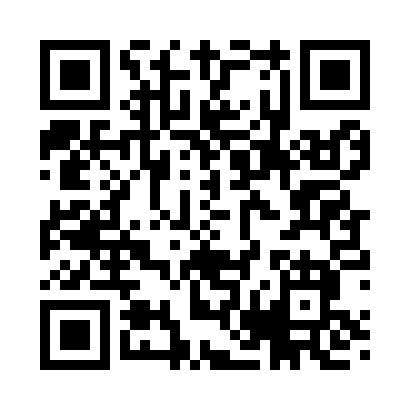 Prayer times for Old Monroe, Missouri, USAMon 1 Jul 2024 - Wed 31 Jul 2024High Latitude Method: Angle Based RulePrayer Calculation Method: Islamic Society of North AmericaAsar Calculation Method: ShafiPrayer times provided by https://www.salahtimes.comDateDayFajrSunriseDhuhrAsrMaghribIsha1Mon4:085:421:075:038:3210:062Tue4:085:421:075:038:3210:063Wed4:095:431:075:038:3210:064Thu4:105:431:085:048:3210:055Fri4:105:441:085:048:3210:056Sat4:115:441:085:048:3110:047Sun4:125:451:085:048:3110:048Mon4:135:461:085:048:3110:039Tue4:145:461:085:048:3010:0310Wed4:155:471:095:048:3010:0211Thu4:165:481:095:048:2910:0112Fri4:175:481:095:048:2910:0013Sat4:185:491:095:048:2910:0014Sun4:195:501:095:048:289:5915Mon4:205:501:095:048:279:5816Tue4:215:511:095:048:279:5717Wed4:225:521:095:048:269:5618Thu4:235:531:095:048:269:5519Fri4:245:531:095:048:259:5420Sat4:255:541:095:048:249:5321Sun4:265:551:095:048:239:5222Mon4:275:561:105:038:239:5123Tue4:285:571:105:038:229:5024Wed4:305:581:105:038:219:4925Thu4:315:581:105:038:209:4826Fri4:325:591:105:038:199:4627Sat4:336:001:105:028:199:4528Sun4:346:011:095:028:189:4429Mon4:366:021:095:028:179:4330Tue4:376:031:095:028:169:4131Wed4:386:041:095:018:159:40